ADESINA OBAFEMI OLUWAFIKAYOMICOMPUTER SCIENCE19/SCI01/008MAT  102 ASSIGNMENTQUESTION 1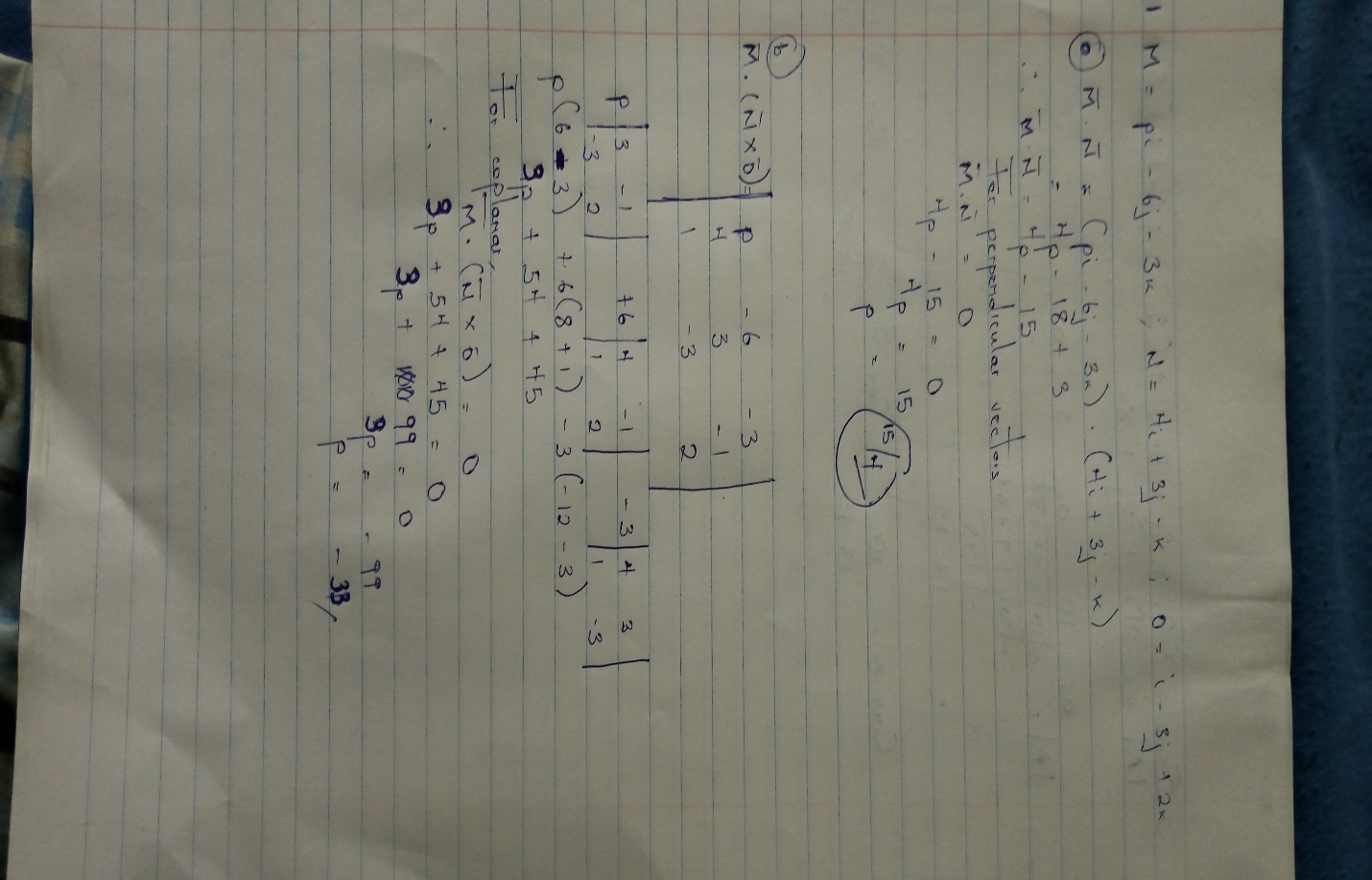 QUESTION 2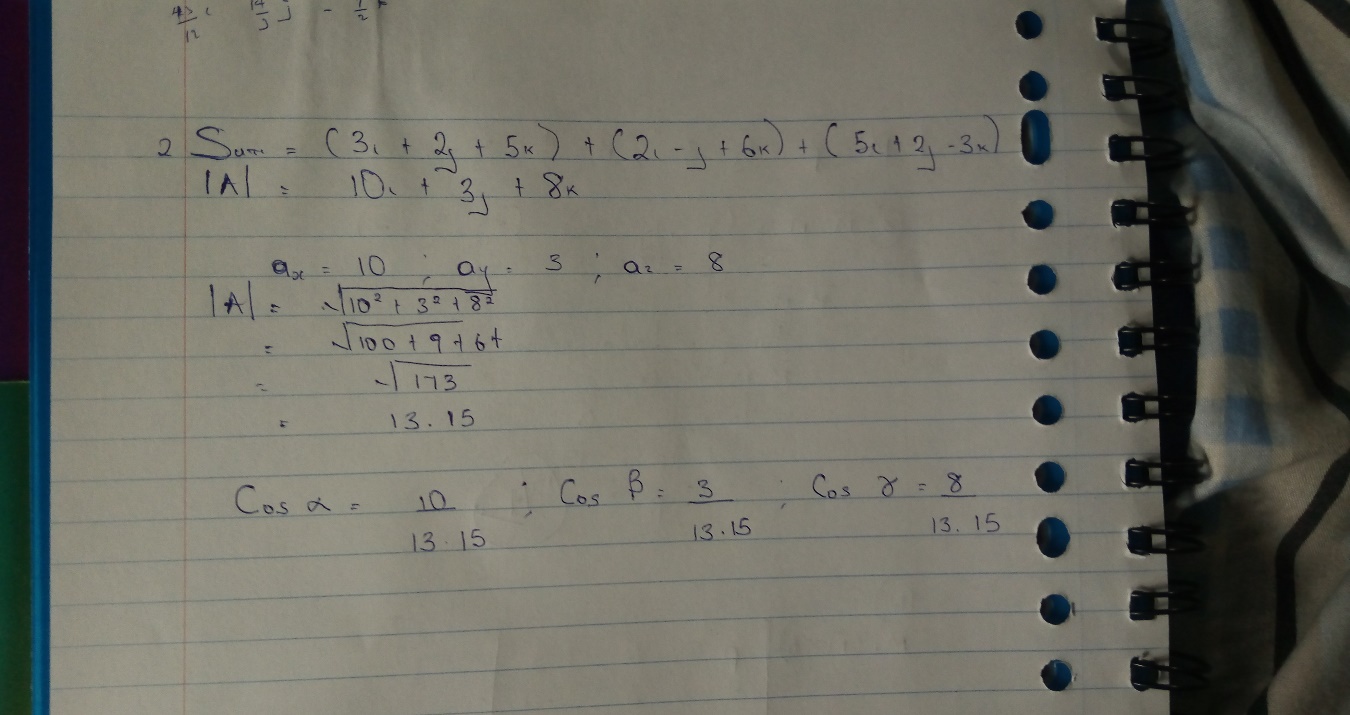 QUESTION 3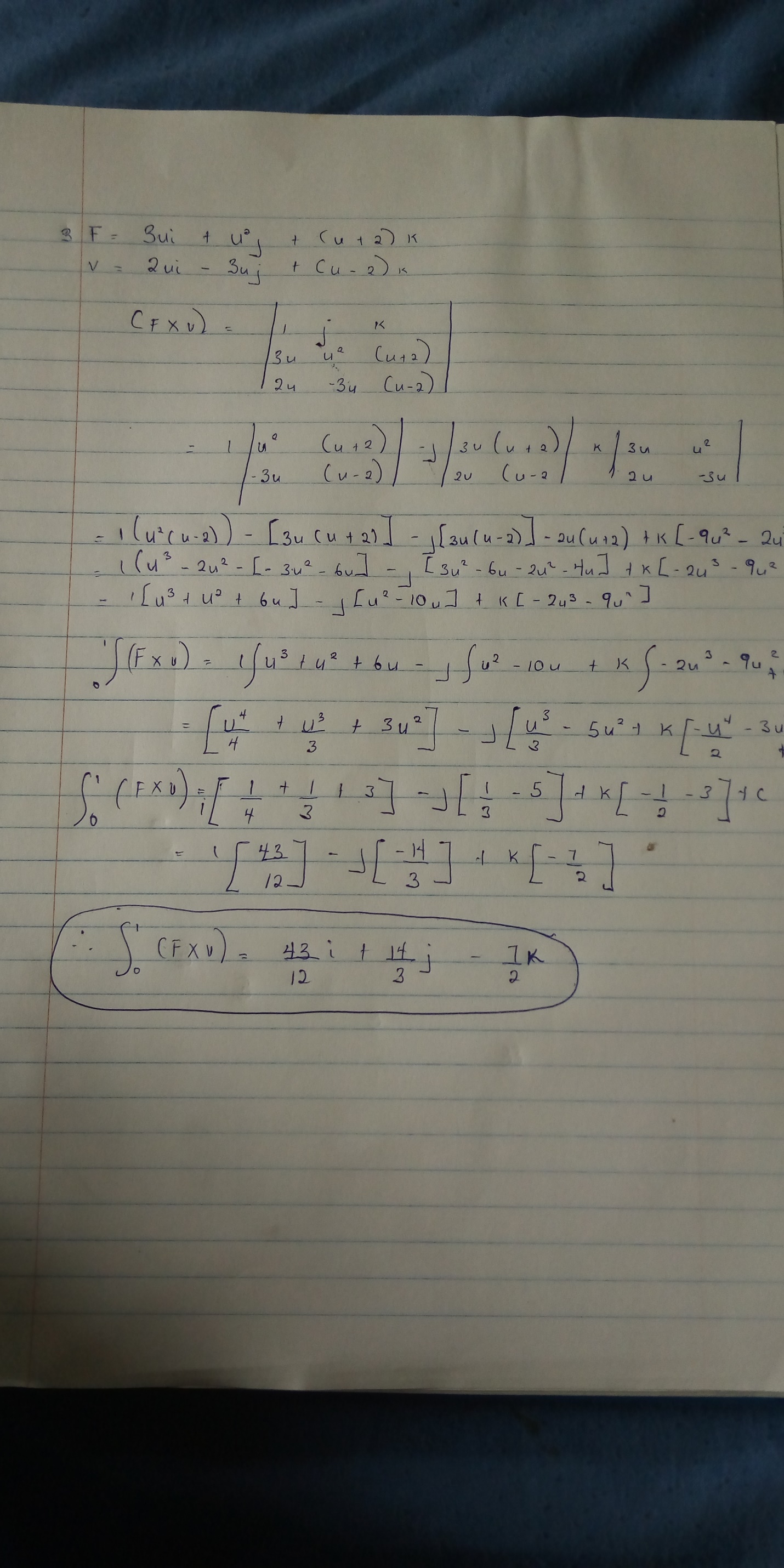 